平成３０年度金沢子育て夢ステーション事業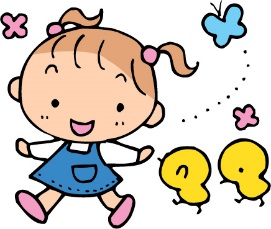 みずきこども園『　ひなたぼっこ　』へ ようこそ！　　　みずきこども園では地域に根ざした園を目指しています。子育て中のお母さんが「子育ては大変」だけれど「子どもの成長って素晴らしい！」と思えるよう、同年代のお子さんと遊んだり、親子のふれあい遊びをしたり、お母さんの子育ての仲間作りのお手伝いができたら･･と思い、今年度も親子ふれあい教室「ひなたぼっこ」を開催します。どうぞお気軽においで下さい。～　『ひなたぼっこ』参加に当たってのお願い・お約束　～ケガやトラブルがないよう、お子さんから目を離さないようにお願いします。（保育士はいますが、保育するわけではありません。）子育て支援室以外の保育室の入室はご遠慮下さい。風邪症状や伝染性疾患（水痘、おたふく風邪、インフルエンザ、感染性胃腸炎、溶連菌感染症etc.）のお母さん、お子さんはご遠慮下さい。玩具やおやつは持ってこないで下さい。トラブルのもとになります。夏場など水分補給用のお茶等は各自でお持ち下さい。使用済みのオムツはお持ち帰り下さい。学童はご遠慮下さい。駐車場が限られています。お近くの方はなるべくベビーカーや自転車などでおいで下さい。園内でインフルエンザ等の伝染性疾患が流行した場合、やむなく中止にすることもあります。その時はご了承下さい。年間スケジュール表（開催は月曜日ですが毎週ではありません）時間：１０：００～１１：３０頃　　　　　　　　 　社会福祉法人　陽風園　みずきこども園  　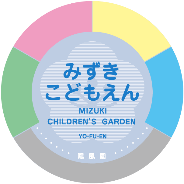 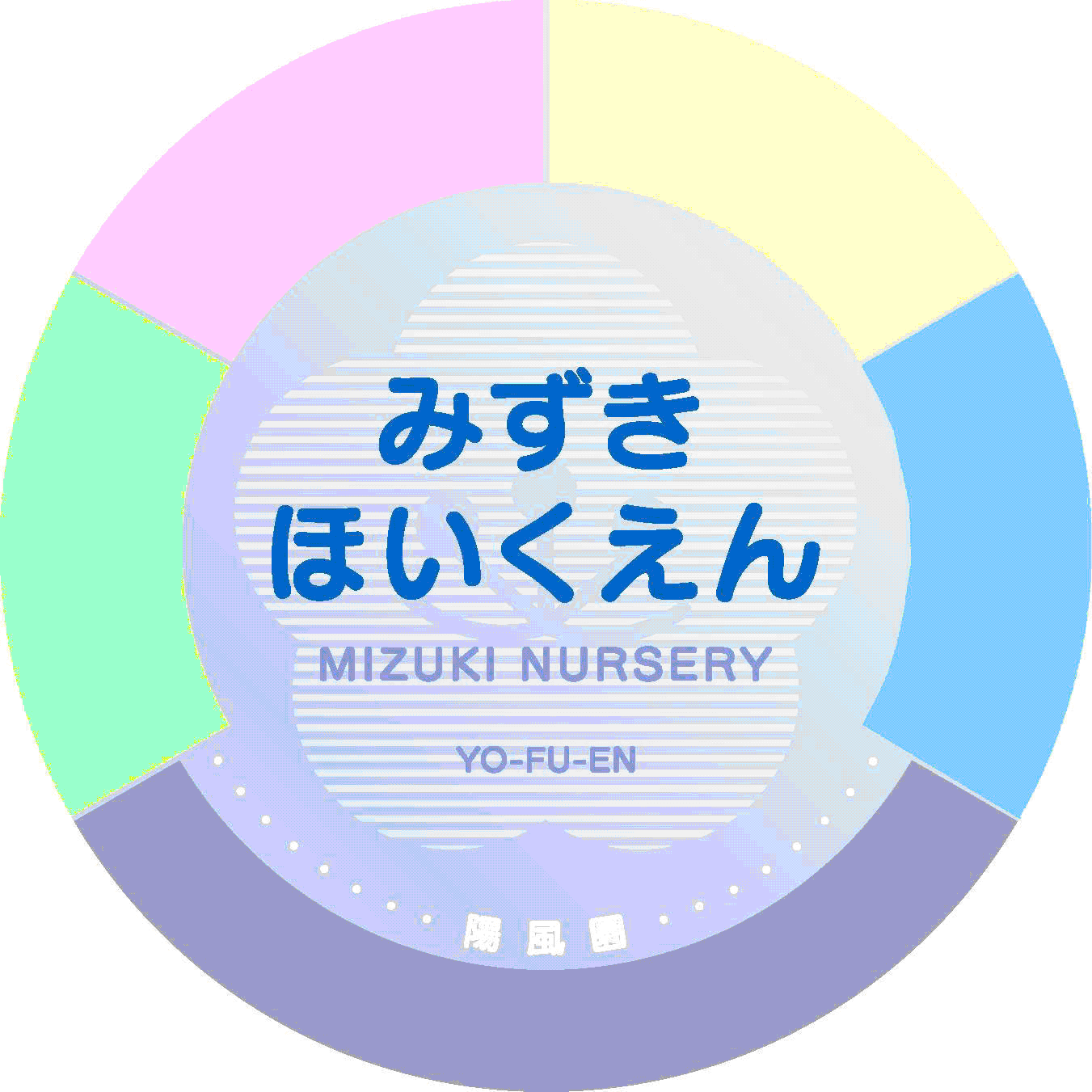 〒920 -0201金沢市みずき４丁目１番地 　　　　　　TEL(076)258-2120／FAX(076)258-2242フリークラス　（2７/4/1～生まれ）０歳児(2９/4/1～生まれ)４２３日５７・1４・２１日２８日６４・１１・１８日２５日７２・９・２３日３０日８６・２０日2７日９３日１０日１０１・１５・２２日２９日１１５・１２・１９日2６日１２３・１０日1７日１２１日２８日２４・１８日2５日３１２日（０歳児・フリークラス合同）４日